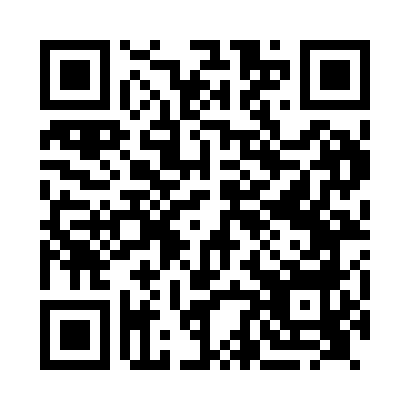 Prayer times for Llanymawddwy, Gwynedd, UKMon 1 Jul 2024 - Wed 31 Jul 2024High Latitude Method: Angle Based RulePrayer Calculation Method: Islamic Society of North AmericaAsar Calculation Method: HanafiPrayer times provided by https://www.salahtimes.comDateDayFajrSunriseDhuhrAsrMaghribIsha1Mon3:074:551:196:589:4211:302Tue3:074:561:196:579:4111:303Wed3:084:571:196:579:4111:304Thu3:084:571:196:579:4011:305Fri3:094:581:196:579:4011:296Sat3:094:591:196:579:3911:297Sun3:105:001:206:569:3911:298Mon3:105:011:206:569:3811:299Tue3:115:021:206:569:3711:2810Wed3:125:031:206:559:3611:2811Thu3:125:041:206:559:3511:2812Fri3:135:061:206:559:3411:2713Sat3:135:071:206:549:3311:2714Sun3:145:081:206:549:3211:2615Mon3:155:091:216:539:3111:2616Tue3:155:111:216:529:3011:2517Wed3:165:121:216:529:2911:2518Thu3:175:131:216:519:2811:2419Fri3:185:151:216:519:2711:2420Sat3:185:161:216:509:2511:2321Sun3:195:171:216:499:2411:2222Mon3:205:191:216:489:2311:2223Tue3:205:201:216:489:2111:2124Wed3:215:221:216:479:2011:2025Thu3:225:231:216:469:1811:1926Fri3:235:251:216:459:1711:1927Sat3:235:261:216:449:1511:1828Sun3:245:281:216:439:1411:1729Mon3:255:291:216:429:1211:1630Tue3:265:311:216:419:1011:1531Wed3:265:321:216:409:0911:15